ADministrative and legal committeeSixty-Ninth Session
Geneva, April 10, 2014Draft Agendaprepared by the Office of the Union

Disclaimer:  this document does not represent UPOV policies or guidance	Opening of the session	Adoption of the agenda	Report on developments in the Technical Committee (document CAJ/69/11)	Development of information materials concerning the UPOV Convention (documents CAJ/69/2 and CAJ-AG/13/8/10) 	TGP documents (document CAJ/69/3)Revision of TGP documents TGP/0: List of TGP Documents and Latest Issue DatesTGP/2: List of Test Guidelines Adopted by UPOVTGP/5: Experience and Cooperation in DUS TestingTGP/7: Development of Test Guidelines TGP/8: Trial Design and Techniques Used in the Examination of Distinctness, Uniformity and StabilityTGP/9: Examining Distinctness	Molecular techniques (document CAJ/69/4)	Variety denominations (document CAJ/69/5)	Information and databases(a)	UPOV information databases (document CAJ/69/6)(b)	Exchangeable software (document CAJ/69/7)(c)	Electronic application systems (document CAJ/69/8)	Possible development of a UPOV similarity search tool for variety denomination purposes (document CAJ/69/9)	Matters raised by the International Seed Federation (ISF) (document CAJ/69/10)	Program for the seventieth session	Adoption of the report on the conclusions (if time permits)	Closing of the session[End of document]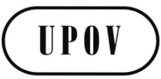 ECAJ/69/1ORIGINAL:  EnglishDATE:  January 17, 2014INTERNATIONAL UNION FOR THE PROTECTION OF NEW VARIETIES OF PLANTS INTERNATIONAL UNION FOR THE PROTECTION OF NEW VARIETIES OF PLANTS INTERNATIONAL UNION FOR THE PROTECTION OF NEW VARIETIES OF PLANTS GenevaGenevaGeneva